T.CAĞRI VALİLİĞİ15 NİSAN İLKOKULU MÜDÜRLÜĞÜ2019-2023 STRATEJİK PLANI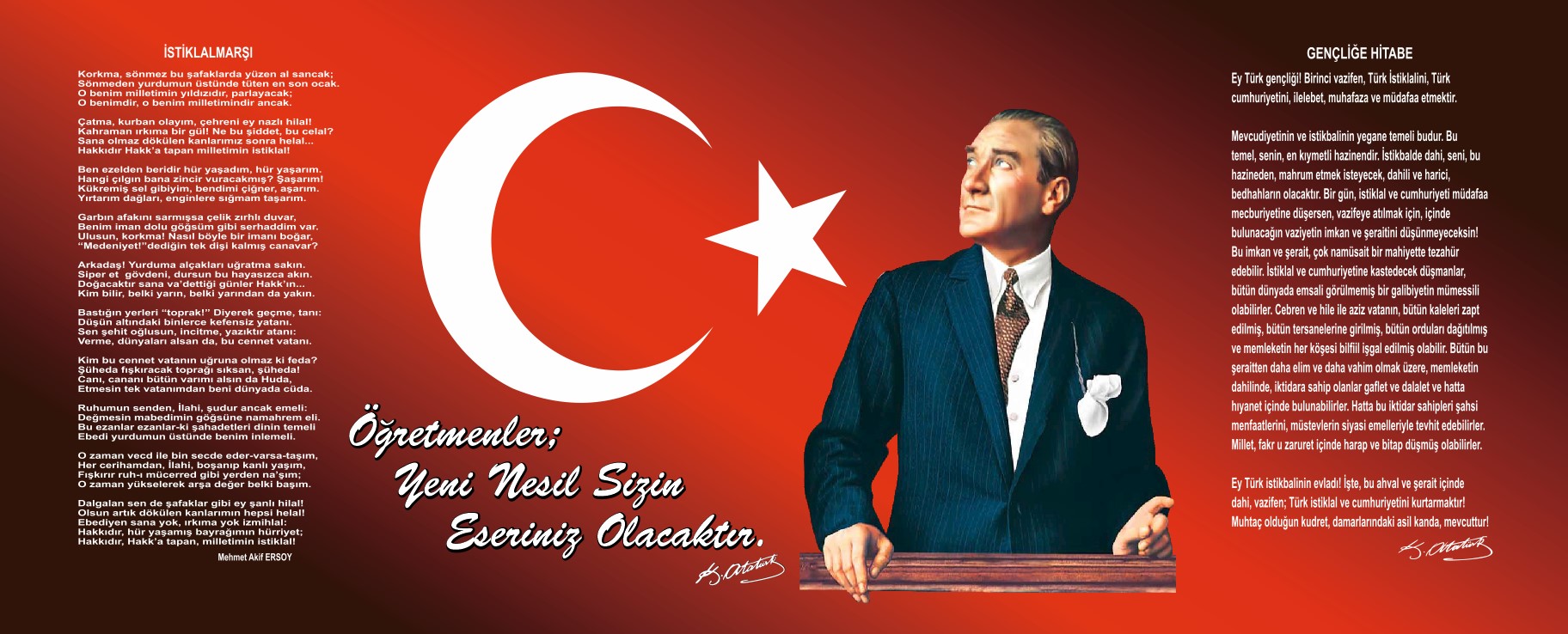 Sunuş        Çağımız dünyasında her alanda yaşanan hızlı gelişmelere paralel olarak eğitimin amaçlarında, yöntemlerinde ve işlevlerinde de değişimin olması vazgeçilmez, ertelenmez ve kaçınılmaz bir zorunluluk haline gelmiştir. Eğitimin her safhasında sürekli gelişime açık, nitelikli insan yetiştirme hedefine ulaşılabilmesi; belli bir planlamayı gerektirmektedir.Milli Eğitim Bakanlığı birimlerinin hazırlamış olduğu stratejik planlama ile izlenebilir, ölçülebilir ve geliştirilebilir çalışmaların uygulamaya konulması daha da mümkün hale gelecektir. Eğitim sisteminde planlı şekilde gerçekleştirilecek atılımlar; ülke bazında planlı bir gelişmenin ve başarmanın da yolunu açacaktır.Eğitim ve öğretim alanında mevcut değerlerimizin bilgisel kazanımlarla kaynaştırılması; ülkemizin ekonomik, sosyal, kültürel yönlerden gelişimine önemli ölçüde katkı sağlayacağı inancını taşımaktayız. Stratejik planlama, kamu kurumlarının varlığını daha etkili bir biçimde sürdürebilmesi ve kamu yönetiminin daha etkin, verimli, değişim ve yeniliklere açık bir yapıya kavuşturulabilmesi için temel bir araç niteliği taşımaktadır.Bu anlamda, 2019-2023 dönemi stratejik planının; belirlenmiş aksaklıkların çözüme kavuşturulmasını ve çağdaş eğitim ve öğretim uygulamalarının bilimsel yönleriyle başarıyla yürütülmesini sağlayacağı inancını taşımaktayız. Bu çalışmayı planlı kalkınmanın bir gereği olarak görüyor; planın hazırlanmasında emeği geçen tüm paydaşlara teşekkür ediyor, İlçemiz, İlimiz ve Ülkemiz eğitim sistemine hayırlı olmasını diliyorum.Resul DOĞANOkul MüdürüİçindekilerSunuş	3İçindekiler	4BÖLÜM I: GİRİŞ ve PLAN HAZIRLIK SÜRECİ	5BÖLÜM II: DURUM ANALİZİ	6Okulun Kısa Tanıtımı *	6Okulun Mevcut Durumu: Temel İstatistikler	7PAYDAŞ ANALİZİ	12GZFT (Güçlü, Zayıf, Fırsat, Tehdit) Analizi	14Gelişim ve Sorun Alanları	16BÖLÜM III: MİSYON, VİZYON VE TEMEL DEĞERLER	19MİSYONUMUZ *	19VİZYONUMUZ *	19TEMEL DEĞERLERİMİZ *	19BÖLÜM IV: AMAÇ, HEDEF VE EYLEMLER	21TEMA I: EĞİTİM VE ÖĞRETİME ERİŞİM	21TEMA II: EĞİTİM VE ÖĞRETİMDE KALİTENİN ARTIRILMASI	24TEMA III: KURUMSAL KAPASİTE	28V. BÖLÜM: MALİYETLENDİRME	32EKLER:	34BÖLÜM I: GİRİŞ ve PLAN HAZIRLIK SÜRECİ2019-2023 dönemi stratejik plan hazırlanması süreci Üst Kurul ve Stratejik Plan Ekibinin oluşturulması ile başlamıştır. Ekip tarafından oluşturulan çalışma takvimi kapsamında ilk aşamada durum analizi çalışmaları yapılmış ve durum analizi aşamasında paydaşlarımızın plan sürecine aktif katılımını sağlamak üzere paydaş anketi, toplantı ve görüşmeler yapılmıştır. Durum analizinin ardından geleceğe yönelim bölümüne geçilerek okulumuzun amaç, hedef, gösterge ve eylemleri belirlenmiştir. Çalışmaları yürüten ekip ve kurul bilgileri altta verilmiştir.STRATEJİK PLAN ÜST KURULUBÖLÜM II: DURUM ANALİZİDurum analizi bölümünde okulumuzun mevcut durumu ortaya konularak neredeyiz sorusuna yanıt bulunmaya çalışılmıştır. Bu kapsamda okulumuzun kısa tanıtımı, okul künyesi ve temel istatistikleri, paydaş analizi ve görüşleri ile okulumuzun Güçlü Zayıf Fırsat ve Tehditlerinin (GZFT) ele alındığı analize yer verilmiştir.Okulun Kısa Tanıtımı *     Okulumuz ilk olarak 1962 yılında 5 derslik olarak eğitim öğretime başlamıştır.2000 yılında okul yıkılıp yerine 5 kat ve 26 derslikten oluşan yeni bina yapılarak eğitim öğretimine devam etmektedir.     Okulumuzda anasınıfı 4 şube ,birinci sınıf 6 şube .ikinci sınıf 5 Şube,3.sınıf 7 şube ,4.sınıf 6 şube ve toplamda 335 erkek ve 333 kız öğrenci eğitim öğretim görmektedir.Okulumuzda yabancı uyruklu öğrenci bulunup dağılımı şöyledir; Suriye uyrukulu 31 öğrenci,İran uyruklu 2 öğrenci ve  Afganistan uyruklu 1 öğrenci toplamda 34 yabancı uyruklu öğrenci bulunmaktaduır.    Okulumuzda 1 Müdür,2 Müdür Yardımcısı 24 sınıf öğretmeni, 4 anasınıfı öğretmeni,2 İngilizce öğretmeni,1 Din Kültürü öğretmeni,1 Rehber öğretmen ,1 Memur, ,1 Güvenlik görevlisi,1 Gece Bekçisi,4 temizlik personeli bulunmaktadır.   Okulumuzda yapılan projeler merdivenler konuşuyor,yarın sizdeyiz,ben okudum sende oku,Aile öğretmenliği,Temiz sınıf temiz okul,Okul Aile el ele,Ayın öğrencisi,En temiz sınıf benim.Okulumuz eğitim - öğretim faaliyetlerine başladığı ilk günden bu yana çağdaş eğitim- öğretim gerekleri; uygun fiziksel mekânların temini, eğitim - öğretim araç ve gereçlerinin sağlanması, eğitim - öğretim ve yönetim süreç standartlarının belirlenmesi ve en güzel şekilde yürütülmesi konusunda örnek teşkil etme yolunda güzel adımlar atmaktadıOkulun Mevcut Durumu: Temel İstatistiklerOkul KünyesiOkulumuzun temel girdilerine ilişkin bilgiler altta yer alan okul künyesine ilişkin tabloda yer almaktadır.Temel Bilgiler Tablosu- Okul Künyesi Çalışan BilgileriOkulumuzun çalışanlarına ilişkin bilgiler altta yer alan tabloda belirtilmiştir.Çalışan Bilgileri Tablosu*Okulumuz Bina ve Alanları	Okulumuzun binası ile açık ve kapalı alanlarına ilişkin temel bilgiler altta yer almaktadır.Okul Yerleşkesine İlişkin Bilgiler Sınıf ve Öğrenci Bilgileri	Okulumuzda yer alan sınıfların öğrenci sayıları alttaki tabloda verilmiştir.*Sınıf sayısına göre istenildiği kadar satır eklenebilir.Donanım ve Teknolojik KaynaklarımızTeknolojik kaynaklar başta olmak üzere okulumuzda bulunan çalışır durumdaki donanım malzemesine ilişkin bilgiye alttaki tabloda yer verilmiştir.Teknolojik Kaynaklar TablosuGelir ve Gider BilgisiOkulumuzun genel bütçe ödenekleri, okul aile birliği gelirleri ve diğer katkılarda dâhil olmak üzere gelir ve giderlerine ilişkin son iki yıl gerçekleşme bilgileri alttaki tabloda verilmiştir.PAYDAŞ ANALİZİKurumumuzun temel paydaşları öğrenci, veli ve öğretmen olmakla birlikte eğitimin dışsal etkisi nedeniyle okul çevresinde etkileşim içinde olunan geniş bir paydaş kitlesi bulunmaktadır. Paydaşlarımızın görüşleri anket, toplantı, dilek ve istek kutuları, elektronik ortamda iletilen önerilerde dâhil olmak üzere çeşitli yöntemlerle sürekli olarak alınmaktadır.Paydaş anketlerine ilişkin ortaya çıkan temel sonuçlara altta yer verilmiştir * : Öğrenci Anketi Sonuçları:………………Öğretmen Anketi Sonuçları:…….…….Veli Anketi Sonuçları:………..GZFT (Güçlü, Zayıf, Fırsat, Tehdit) Analizi *Okulumuzun temel istatistiklerinde verilen okul künyesi, çalışan bilgileri, bina bilgileri, teknolojik kaynak bilgileri ve gelir gider bilgileri ile paydaş anketleri sonucunda ortaya çıkan sorun ve gelişime açık alanlar iç ve dış faktör olarak değerlendirilerek GZFT tablosunda belirtilmiştir. Dolayısıyla olguyu belirten istatistikler ile algıyı ölçen anketlerden çıkan sonuçlar tek bir analizde birleştirilmiştir.Kurumun güçlü ve zayıf yönleri donanım, malzeme, çalışan, iş yapma becerisi, kurumsal iletişim gibi çok çeşitli alanlarda kendisinden kaynaklı olan güçlülükleri ve zayıflıkları ifade etmektedir ve ayrımda temel olarak okul müdürü/müdürlüğü kapsamından bakılarak iç faktör ve dış faktör ayrımı yapılmıştır. İçsel Faktörler *Güçlü YönlerZayıf YönlerDışsal Faktörler *FırsatlarTehditler Gelişim ve Sorun AlanlarıGelişim ve sorun alanları analizi ile GZFT analizi sonucunda ortaya çıkan sonuçların planın geleceğe yönelim bölümü ile ilişkilendirilmesi ve buradan hareketle hedef, gösterge ve eylemlerin belirlenmesi sağlanmaktadır. Gelişim ve sorun alanları ayrımında eğitim ve öğretim faaliyetlerine ilişkin üç temel tema olan Eğitime Erişim, Eğitimde Kalite ve kurumsal Kapasite kullanılmıştır. Eğitime erişim, öğrencinin eğitim faaliyetine erişmesi ve tamamlamasına ilişkin süreçleri; Eğitimde kalite, öğrencinin akademik başarısı, sosyal ve bilişsel gelişimi ve istihdamı da dâhil olmak üzere eğitim ve öğretim sürecinin hayata hazırlama evresini; Kurumsal kapasite ise kurumsal yapı, kurum kültürü, donanım, bina gibi eğitim ve öğretim sürecine destek mahiyetinde olan kapasiteyi belirtmektedir.Gelişim ve sorun alanlarına ilişkin GZFT analizinden yola çıkılarak saptamalar yapılırken yukarıdaki tabloda yer alan ayrımda belirtilen temel sorun alanlarına dikkat edilmesi gerekmektedir.Gelişim ve Sorun AlanlarımızBÖLÜM III: MİSYON, VİZYON VE TEMEL DEĞERLEROkul Müdürlüğümüzün Misyon, vizyon, temel ilke ve değerlerinin oluşturulması kapsamında öğretmenlerimiz, öğrencilerimiz, velilerimiz, çalışanlarımız ve diğer paydaşlarımızdan alınan görüşler, sonucunda stratejik plan hazırlama ekibi tarafından oluşturulan Misyon, Vizyon, Temel Değerler; Okulumuz üst kurulana sunulmuş ve üst kurul tarafından onaylanmıştır.MİSYONUMUZ *: Eleştirel düşünebilen ve çözüm odaklı, kişisel ve mesleki alanda kendini sürekli yenileyen, doğaya duyarlı, yaratıcı ve farklılıklara saygı gösteren bireyler yetiştirmeyi, Bilime ve sanata evrensel düzeyde katkı sağlayan, disiplinlerarası ve etik değerleri gözeten araştırmalar yapmayı,Sosyal sorumluluk bilinci ile dünya ve ülke sorunlarına duyarlı, kamu yararını gözeten ve bulunduğu bölgenin kalkınmasına-gelişmesine katkıda bulunan hizmetler sunmayı görev edinmiştir.VİZYONUMUZ *: Nitelikli araştırmalar yapan, kalite kültürünü içselleştirmiş, bilgi ve yetkinliklerini insanlık ve ülke yararına kullanan ve evrensel düzeyde fark yaratarak geleceğe yön veren yenilikçi okul olmaktır.TEMEL DEĞERLERİMİZ *1) İNSAN HAKLARI VE DEMOKRASİNİN EVRENSEL DEĞERLERİ2) ÇEVREYE VE CANLILARIN YAŞAM HAKKINA DUYARLILIK3) ANALİTİK VE BİLİMSEL BAKIŞ4) GİRİŞİMCİLİK ,YARATICILIK,YENİLİKÇİLİK5) SANATSAL DUYARLILIK6. MESLEK ETİĞİ VE AHLAK7. SAYGINLIK8. TARAFSIZLIK,GÜVENİRLİLİK VE ADALET9. KATILIMCILIK10.ŞEFFAFLIK VE HESAP VEREBİLİRLİKBÖLÜM IV: AMAÇ, HEDEF VE EYLEMLERAçıklama: Amaç, hedef, gösterge ve eylem kurgusu amaç Sayfa 16-17 da yer alan Gelişim Alanlarına göre yapılacaktır.Altta erişim, kalite ve kapasite amaçlarına ilişkin örnek amaç, hedef ve göstergeler verilmiştir.Erişim başlığında eylemlere ilişkin örneğe yer verilmiştir.TEMA I: EĞİTİM VE ÖĞRETİME ERİŞİMEğitim ve öğretime erişim okullaşma ve okul terki, devam ve devamsızlık, okula uyum ve oryantasyon, özel eğitime ihtiyaç duyan bireylerin eğitime erişimi, yabancı öğrencilerin eğitime erişimi ve hayatboyu öğrenme kapsamında yürütülen faaliyetlerin ele alındığı temadır.Stratejik Amaç 1: Kayıt bölgemizde yer alan çocukların okullaşma oranlarını artıran, öğrencilerin uyum ve devamsızlık sorunlarını gideren etkin bir yönetim yapısı kurulacaktır.  *** Stratejik Hedef 1.1.  Kayıt bölgemizde yer alan çocukların okullaşma oranları artırılacak ve öğrencilerin uyum ve devamsızlık sorunları da giderilecektir. *** Performans Göstergeleri Eylemler*TEMA II: EĞİTİM VE ÖĞRETİMDE KALİTENİN ARTIRILMASIEğitim ve öğretimde kalitenin artırılması başlığı esas olarak eğitim ve öğretim faaliyetinin hayata hazırlama işlevinde yapılacak çalışmaları kapsamaktadır. Bu tema altında akademik başarı, sınav kaygıları, sınıfta kalma, ders başarıları ve kazanımları, disiplin sorunları, öğrencilerin bilimsel, sanatsal, kültürel ve sportif faaliyetleri ile istihdam ve meslek edindirmeye yönelik rehberlik ve diğer mesleki faaliyetler yer almaktadır. Stratejik Amaç 2: Öğrencilerimizin gelişmiş dünyaya uyum sağlayacak şekilde donanımlı bireyler olabilmesi için eğitim ve öğretimde kalite artırılacaktır.Stratejik Hedef 2.1.  Öğrenme kazanımlarını takip eden ve velileri de sürece dâhil eden bir yönetim anlayışı ile öğrencilerimizin akademik başarıları ve sosyal faaliyetlere etkin katılımı artırılacaktır.(Akademik başarı altında: ders başarıları, kazanım takibi, üst öğrenime geçiş başarı ve durumları, karşılaştırmalı sınavlar, sınav kaygıları gibi akademik başarıyı takip eden ve ölçen göstergeler,Sosyal faaliyetlere etkin katılım altında: sanatsal, kültürel, bilimsel ve sportif faaliyetlerin sayısı, katılım oranları, bu faaliyetler için ayrılan alanlar, ders dışı etkinliklere katılım takibi vb  ele alınacaktır.)Performans GöstergeleriEylemler………………Stratejik Hedef 2.2.  Etkin bir rehberlik anlayışıyla, öğrencilerimizi ilgi ve becerileriyle orantılı bir şekilde üst öğrenime veya istihdama hazır hale getiren daha kaliteli bir kurum yapısına geçilecektir. (Üst öğrenime hazır: Mesleki rehberlik faaliyetleri, tercih kılavuzluğu, yetiştirme kursları, sınav kaygısı vb,İstihdama Hazır: Kariyer günleri, staj ve işyeri uygulamaları, ders dışı meslek kursları vb ele alınacaktır.)Performans GöstergeleriEylemler*TEMA III: KURUMSAL KAPASİTEStratejik Amaç 3: Eğitim ve öğretim faaliyetlerinin daha nitelikli olarak verilebilmesi için okulumuzun kurumsal kapasitesi güçlendirilecektir. Stratejik Hedef 3.1.  (Kurumsal İletişim, Kurumsal Yönetim, Bina ve Yerleşke, Donanım, Temizlik, Hijyen, İş Güvenliği, Okul Güvenliği, Taşıma ve servis vb konuları ele alınacaktır.)Performans GöstergeleriEylemlerV. BÖLÜM: MALİYETLENDİRME2019-2023 Stratejik Planı Faaliyet/Proje Maliyetlendirme TablosuVI. BÖLÜM: İZLEME VE DEĞERLENDİRMEOkulumuz Stratejik Planı izleme ve değerlendirme çalışmalarında 5 yıllık Stratejik Planın izlenmesi ve 1 yıllık gelişim planın izlenmesi olarak ikili bir ayrıma gidilecektir. Stratejik planın izlenmesinde 6 aylık dönemlerde izleme yapılacak denetim birimleri, il ve ilçe millî eğitim müdürlüğü ve Bakanlık denetim ve kontrollerine hazır halde tutulacaktır.Yıllık planın uygulanmasında yürütme ekipleri ve eylem sorumlularıyla aylık ilerleme toplantıları yapılacaktır. Toplantıda bir önceki ayda yapılanlar ve bir sonraki ayda yapılacaklar görüşülüp karara bağlanacaktır. EKLER: Öğretmen, öğrenci ve veli anket örnekleri klasör ekinde olup okullarınızda uygulanarak sonuçlarından paydaş analizi bölümü ve sorun alanlarının belirlenmesinde yararlanabilirsiniz.Üst Kurul BilgileriÜst Kurul BilgileriEkip BilgileriEkip BilgileriAdı SoyadıUnvanıAdı SoyadıUnvanıRESUL DOĞANOKUL MÜDÜRÜEMRE ANARMÜDÜR YRD.EMRE ANARMÜDÜR YRD.MELİKE ÖZTÜRKÖĞRETMENNİLAY TELHANÖĞRETMENABDULHADİ GÖNÜLTAŞÖĞRETMENDOĞAN ÖZDEMİROkul Aile Birliği Bşk.HİCRET ÖZDEMİRÖĞRETMENİli: AĞRIİli: AĞRIİli: AĞRIİli: AĞRIİlçesi: MERKEZİlçesi: MERKEZİlçesi: MERKEZİlçesi: MERKEZAdres: Sıtkiye Mah. Yeni Van Cad. no:44 Sıtkiye Mah. Yeni Van Cad. no:44 Sıtkiye Mah. Yeni Van Cad. no:44 Coğrafi Konum (link)*:Coğrafi Konum (link)*:39°42'57.1"N 43°02'59.8"E 39°42'57.1"N 43°02'59.8"E Telefon Numarası: 0472 215 12 980472 215 12 980472 215 12 98Faks Numarası:Faks Numarası:e- Posta Adresi:723623@meb.k12.tr723623@meb.k12.tr723623@meb.k12.trWeb sayfası adresi:Web sayfası adresi:http://agri15nisan.meb.k12.trhttp://agri15nisan.meb.k12.trKurum Kodu:723623723623723623Öğretim Şekli:Öğretim Şekli:Tam  Gün (Tam Gün/İkili Eğitim)Tam  Gün (Tam Gün/İkili Eğitim)Okulun Hizmete Giriş Tarihi : 1972Okulun Hizmete Giriş Tarihi : 1972Okulun Hizmete Giriş Tarihi : 1972Okulun Hizmete Giriş Tarihi : 1972Toplam Çalışan Sayısı *Toplam Çalışan Sayısı *4343Öğrenci Sayısı:Kız334334Öğretmen SayısıKadın2121Öğrenci Sayısı:Erkek335335Öğretmen SayısıErkek1515Öğrenci Sayısı:Toplam669669Öğretmen SayısıToplam3636Derslik Başına Düşen Öğrenci SayısıDerslik Başına Düşen Öğrenci SayısıDerslik Başına Düşen Öğrenci Sayısı:22Şube Başına Düşen Öğrenci SayısıŞube Başına Düşen Öğrenci SayısıŞube Başına Düşen Öğrenci Sayısı:22Öğretmen Başına Düşen Öğrenci SayısıÖğretmen Başına Düşen Öğrenci SayısıÖğretmen Başına Düşen Öğrenci Sayısı:22Şube Başına 30’dan Fazla Öğrencisi Olan Şube SayısıŞube Başına 30’dan Fazla Öğrencisi Olan Şube SayısıŞube Başına 30’dan Fazla Öğrencisi Olan Şube Sayısı:0Öğrenci Başına Düşen Toplam Gider Miktarı*Öğrenci Başına Düşen Toplam Gider Miktarı*Öğrenci Başına Düşen Toplam Gider Miktarı*9,94 TLÖğretmenlerin Kurumdaki Ortalama Görev SüresiÖğretmenlerin Kurumdaki Ortalama Görev SüresiÖğretmenlerin Kurumdaki Ortalama Görev Süresi5Unvan*ErkekKadınToplamOkul Müdürü ve Müdür Yardımcısı3-3Sınıf Öğretmeni101424Branş Öğretmeni167Rehber Öğretmen112İdari Personel1-1Yardımcı Personel314Güvenlik Personeli2-2Toplam Çalışan Sayıları212243Okul Bölümleri *Okul Bölümleri *Özel AlanlarVarYokOkul Kat Sayısı5Çok Amaçlı SalonvarDerslik Sayısı26Çok Amaçlı SahayokDerslik Alanları (m2)1040KütüphanevarKullanılan Derslik Sayısı26Fen LaboratuvarıyokŞube Sayısı28Bilgisayar Laboratuvarıyokİdari Odaların Alanı (m2)88İş AtölyesiyokÖğretmenler Odası (m2)40Beceri AtölyesiyokOkul Oturum Alanı (m2)800PansiyonyokOkul Bahçesi (Açık Alan)(m2)4172Okul Kapalı Alan (m2)800Sanatsal, bilimsel ve sportif amaçlı toplam alan (m2)40Kantin (m2)40Tuvalet Sayısı7Diğer (Depolar)5SINIFIKızErkekToplamSINIFIKızErkekToplamANASINIFI A1811293/A15823ANASINIFI B2111323/B71219ANASINIFI C1620363/C81220ANASINIFI D1417313/D912211/A1214263/E146201/B1412263/F129211/C1311243/G810181/D1313264/A814221/E1211234/B1110211/F1210224/C137202/A1212244/D912212/B817254/E1111222/C1016264/F97162/D1314272/E111627Akıllı Tahta Sayısı27TV Sayısı-Masaüstü Bilgisayar Sayısı5Yazıcı Sayısı1Taşınabilir Bilgisayar Sayısı-Fotokopi Makinası Sayısı2Projeksiyon Sayısı1İnternet Bağlantı Hızı50 MbpsYıllarGelir MiktarıGider Miktarı201630003000201740001500ÖğrencilerÇalışanlarÖğretmenler genç ve dinamik olmasıVelilerBina ve YerleşkeMerkezi bir konumda olması ve derslik sayısı fazla olmasıDonanımHer sınıfta akıllı tahta bulunmasıBütçeYönetim SüreçleriKurum yönetim sürecinin iş birliği içerisinde yürütülmesiİletişim SüreçlerivbÖğrencilerÖğrenci profilinin faklılık göstermesi ve yabancı uyruklu öğrencilerÇalışanlarTemizlik personeli sayısının yetersiz olmasıVelilerVelilerin çoğunluğunun okula karşı ilgisiz tutum sergilemesiBina ve YerleşkeDonanımBütçeYıllık 4000 tl olan bütcenin okul ihtiyaçlarını karşılamamasıYönetim Süreçleriİletişim SüreçlerivbPolitikEğitimin kalitesinin artmasının destekleyen politika varlığıEkonomikOkul alt yapısınındaki eksikleri giderebilmek için mali destekSosyolojikÇok kültürlü yapının oluşmasıTeknolojikGelişen teknolojiyi eğitimde kullanabilmePolitikEğitim politikalarındaki değişimEkonomikEğitim öğretim çalışmalarının desteklenmesi konusunda mali mevzuatın getirdiği kısıtlarSosyolojikOkul-veli –öğrenci işbirliklerinin yeterli düzeyde olmaması TeknolojikBilincli teknoloji kullanımının yetersizliğiEğitime ErişimEğitimde KaliteKurumsal KapasiteOkullaşma OranıAkademik BaşarıKurumsal İletişimOkula Devam/ DevamsızlıkSosyal, Kültürel ve Fiziksel GelişimKurumsal YönetimOkula Uyum, OryantasyonSınıf TekrarıBina ve YerleşkeÖzel Eğitime İhtiyaç Duyan Bireylerİstihdam Edilebilirlik ve YönlendirmeDonanımYabancı ÖğrencilerÖğretim YöntemleriTemizlik, HijyenHayatboyu ÖğrenmeDers araç gereçleriİş Güvenliği, Okul GüvenliğiTaşıma ve servis 1.TEMA: EĞİTİM VE ÖĞRETİME ERİŞİM 1.TEMA: EĞİTİM VE ÖĞRETİME ERİŞİM1Okul öncesi eğitimde okullaşma oranını artırma2Okulumuzdaki devamsız öğrenciler3Yabancı uyruklu öğrencilerin kazandırılması4Kaynaştırma öğrencilerin eğitimi5Öğrencilere yönelik oryantasyon süreci6789102.TEMA: EĞİTİM VE ÖĞRETİMDE KALİTE2.TEMA: EĞİTİM VE ÖĞRETİMDE KALİTE1Bilimsel sanatsal ve kültürel faaliyetler2Düzenli okuma alışkanlığı3Eğitim teknolojilerinden yararlanma4Öğrenci başarısı arttırmak için destek kursları(iyep)56789103.TEMA: KURUMSAL KAPASİTE3.TEMA: KURUMSAL KAPASİTE1Okul aile birliklerine aile katılımının artırılması2Sanat ve bilim atölyelerinin kurulması3Fiziki altyapısının iyileştirilmesi4Öğretmenlerin kişisel gelişimine katkı sağlayacak hizmet içi eğitimlere katılması5Öğretmen ve öğrencilerin ödülendirilmesi678NoPERFORMANSGÖSTERGESİMevcutMevcutHEDEFHEDEFHEDEFHEDEFHEDEFHEDEFNoPERFORMANSGÖSTERGESİ2018201920192020202120222023PG.1.1.aKayıt bölgesindeki öğrencilerden okula kayıt yaptıranların oranı (%)%90%94%94%96%98%100%100PG.1.1.bİlkokul birinci sınıf öğrencilerinden en az bir yıl okul öncesi eğitim almış olanların oranı (%)(ilkokul)%50%60%60%70%80%90%100PG.1.1.c.Okula yeni başlayan öğrencilerden oryantasyon eğitimine katılanların oranı (%)%30%50%50%60%70%80%90PG.1.1.d.Bir eğitim ve öğretim döneminde 20 gün ve üzeri devamsızlık yapan öğrenci oranı (%)%60%50%50%40%30%20%10PG.1.1.e.Bir eğitim ve öğretim döneminde 20 gün ve üzeri devamsızlık yapan yabancı öğrenci oranı (%)%80%70%70%60%50%40%30PG.1.1.f.Okulun özel eğitime ihtiyaç duyan bireylerin kullanımına uygunluğu (0-1)0111111PG.1.1.g.Hayatboyu öğrenme kapsamında açılan kurslara devam oranı (%) (halk eğitim)PG.1.1.h.Hayatboyu öğrenme kapsamında açılan kurslara katılan kişi sayısı (sayı) (halkeğitim)NoEylem İfadesiEylem SorumlusuEylem Tarihi1.1.1.Kayıt bölgesinde yer alan öğrencilerin tespiti çalışması yapılacaktır.Okul Stratejik Plan Ekibi01 Eylül-20 Eylül1.1.2Devamsızlık yapan öğrencilerin tespiti ve erken uyarı sistemi için çalışmalar yapılacaktır. Müdür Yardımcısı 01 Eylül-20 Eylül1.1.3Devamsızlık yapan öğrencilerin velileri ile özel aylık  toplantı ve görüşmeler yapılacaktır.Rehberlik ServisiHer ayın son haftası1.1.4Yabancı uyruklu öğrencilerin okula uyumunun sağlanmasıMüdür Yardımcısı ve Rehberlik servisi01 Eylül-01 Ekim1.1.5Özel eğitime ihtiyaç duyan bireylerin eğitim öğretim ortamının iyileştirilmesiOkul Müdürü01 Eylül-01 Ekim1.1.6Hayat boyu öğrenme kapsamında açılan kurslara katılımın sağlanması ve kurslarda verimliliğin artışının sağlanmasıMüdür YardımcısıHer Ay1.1.71.1.81.1.91.1.10NoPERFORMANSGÖSTERGESİMevcutMevcutHEDEFHEDEFHEDEFHEDEFHEDEFHEDEFNoPERFORMANSGÖSTERGESİ2018201920192020202120222023PG.1.1.aÖğrenci başına okunan kitap sayısı20303040506070PG.1.1.bOnur ve iftar belgesi alan öğrenci sayısı90120120150180210240PG.1.1.c.Bir eğitim ve öğretim yılı içerisinde sanat, bilim, kültür ve spor alanlarından birinde en az bir faaliyete katılan öğrenci oranı%5%15%15%25%35%45%55NoEylem İfadesiEylem SorumlusuEylem Tarihi1.1.1.Her gün ilk saat kitap okuma çalışmasının yapılmasıOkul MüdürüOkulun acık olduğu hergün1.1.2Ders içi başarı takibinin yapılmasıMüdür yardımcısıHer ayın son haftası1.1.3Her ay düzenli sportif ve sanatsal faaliyet yapılmasıMüdür YardımcısıHer ayın ilk haftası1.1.41.1.5NoPERFORMANSGÖSTERGESİMevcutMevcutHEDEFHEDEFHEDEFHEDEFHEDEFHEDEFNoPERFORMANSGÖSTERGESİ2018201920192020202120222023PG.1.1.aÖğrencilerin üst öğretime hazırlık rehberliğini yapmakPG.1.1.bBİLSEM sınavlarına yönelim sağlamakPG.1.1.c.İYEP kursları hakkında öğrencileri bilgilendirmekNoEylem İfadesiEylem SorumlusuEylem Tarihi1.1.1.Öğrencilerin hazır bulunuşluk seviyelerini yükseltmek.Sınıf Öğretmenleri ve Rehber Öğretmen1.1.2 Bağımsız iş yapabilen öğrenciler yetiştirmek.Sınıf Öğretmenleri ve Rehber Öğretmen1.1.3Öğrencilerin derslere etkin katılımını sağlamak.Sınıf Öğretmenleri ve Rehber Öğretmen1.1.4 Eksik eğitim malzemeleri konusunda destek bulmakOkul Müdürü1.1.5 Ders konularını somutlaştırıcı materyal hazırlamak.Sınıf Öğretmenleri ve Rehber ÖğretmenNoPERFORMANSGÖSTERGESİMevcutMevcutHEDEFHEDEFHEDEFHEDEFHEDEFHEDEFNoPERFORMANSGÖSTERGESİ2018201920192020202120222023PG.3.1.a Okulun dış görünüşü ( duvarların boyanması, bahçe düzeni vb.) eksikliklerini gidermek.PG.3.2.b Sınıfı eğitim-öğretime uygun bir şekilde yeniden düzenlemek.PG.3.3.c.Koridoru yeniden düzenlemek.PG.3.4.c.Lavabo ve tuvaletlerini daha temiz ve hijyen hale getirmek.NoEylem İfadesiEylem SorumlusuEylem Tarihi1.1.1. Okulun dış görünüşü ( duvarların boyanması, bahçe düzeni vb.) eksikliklerini gidermek.Okul MüdürüHAZİRANIN 3.HAFTASI-AĞUSTOSUN SON HAFTASI1.1.2 Sınıfı eğitim-öğretime uygun bir şekilde yeniden düzenlemek.Müdür yardımcısıHAZİRANIN 3.HAFTASI-AĞUSTOSUN SON HAFTASI1.1.3Koridoru yeniden düzenlemek.Müdür yardımcısıHAZİRANIN 3.HAFTASI-AĞUSTOSUN SON HAFTASI1.1.4Lavabo ve tuvaletlerini daha temiz ve hijyen hale getirmek.Müdür yardımcısıOkulun acık olduğu her gün1.1.51.1.61.1.7Kaynak Tablosu20192020202120222023ToplamKaynak Tablosu20192020202120222023ToplamGenel Bütçe5000300030002000200015000Valilikler ve Belediyelerin KatkısıDiğer (Okul Aile Birlikleri)TOPLAM5000300030002000200015000